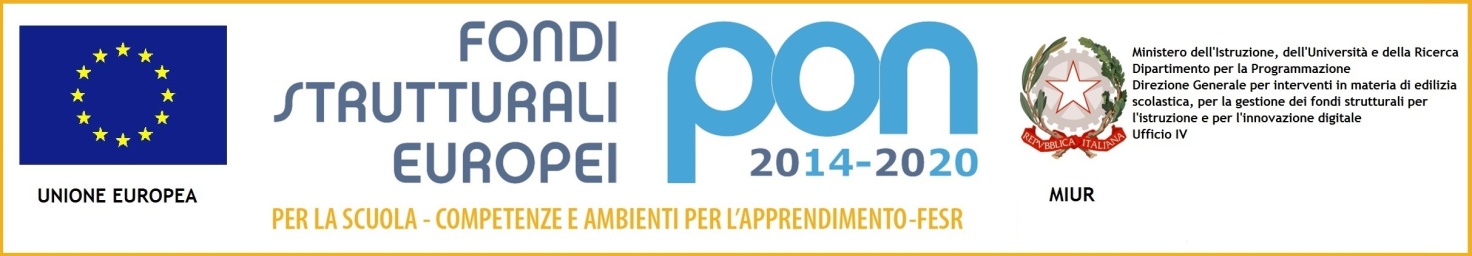 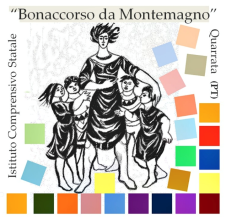 Istituto Comprensivo StataleBonaccorso da MontemagnoVia Petrarca snc, 51039 Quarrata (PT) Tel. 0573/72444 fax 0573/778855 PTIC82600P  C.F.80008950471   c/c/postale n.1008772616    email: ptic82600p@istruzione.itPEC : ptic82600p@pec.istruzione.it  Codice univoco per fatture elettroniche: UFMSZ9Allegato 5 - Liberatoria per la pubblicazione on line dei materiali didattici prodottiIl/la sottoscritto/a ___________________________________________ in qualità di_________________________________________________dichiara di aver realizzato il materiale allegato alla presente o comunque di esserne il legittimo proprietario; aver chiesto e ricevuto dichiarazione liberatoria dalle persone che appaiono visivamente nel materiale;che nel materiale non sono presenti minori di anni 18;di autorizzare la redazione del sito alla pubblicazione del materiale nelle forme che la stessa riterrà più idonee allo spazio da utilizzare; di essere consapevole dell’uso che la redazione potrebbe fare del materiale;di essere consapevole che la redazione potrà utilizzare o meno a proprio insindacabile giudizio il materiale pervenuto senza la corresponsione di alcun compenso o rimborso spese per esso. 
Il sottoscritto riconosce che tutte le informazioni, i dati, le fotografie, le immagini allegate rientrano nella sola ed esclusiva responsabilità delle persone dalle quali tali contenuti provengono. A tal proposito dichiara e garantisce di tenere indenne e manlevare la redazione del sito internet dedicato alla formazione del personale della Regione Toscana, nonché i soggetti ad essa collegati o da essa controllati, i suoi rappresentanti, dipendenti nonché qualsivoglia suo partner da qualsiasi obbligo risarcitorio, incluse le ragionevoli spese legali, che possano derivare dai contenuti trasmessi o inviati dal sottoscritto, da una violazione delle norme che ne regolamentano l'uso, e da una violazione dei diritti di terzi. Dichiara inoltredi non avere nulla a pretendere, a nessun titolo e per qualsiasi ragione, a fronte dell’utilizzo dell’immagine del sottoscritto. Inoltre, con la presente, il/la sottoscritto/a vieta l’uso delle immagini a scopo commerciale, nonché qualsiasi uso in contesti che pregiudichino la dignità personale ed il decoro del/dei soggetto/i fotografato/i o ripreso/i. La posa e l'utilizzo delle immagini sono da considerarsi effettuate in forma gratuita. La presente liberatoria si intende valevole, salvo successiva esplicita richiesta da parte del/la firmatario/a per l’intero periodo corrispondente al ciclo formativo in corso all’atto della compilazione.Si allegano alla presente liberatoria:
1. Consenso al trattamento dei dati personali ex art. 13 D.lgs. 196/2003 firmato
2. _____________________________________________________________3. _____________________________________________________________Luogo e data ____________________		Firma____________________Consenso al trattamento dei dati personaliIl/La sottoscritto/a ________________________________________________Nato a __________________________________ il ______________________C. F. ____________________________________________________________con la presente, ai sensi degli articoli 13 e 23 del D.Lgs. 196/2003 (di seguito indicato come “Codice Privacy”) e successive modificazioni ed integrazioni, autorizza L’ICS Bonaccorso da Montemagno al trattamento, anche con l’ausilio di mezzi informatici e telematici, dei dati personali forniti dal sottoscritto; prende inoltre atto che, ai sensi del Codice Privacy, titolare del trattamento dei dati è l’Istituto sopra citato e che il sottoscritto potrà esercitare, in qualunque momento, tutti i diritti di accesso ai propri dati personali previsti dall’art. 7 del Codice Privacy (ivi inclusi, a titolo esemplificativo e non esaustivo, il diritto di ottenere la conferma dell’esistenza degli stessi, conoscerne il contenuto e le finalità e modalità di trattamento, verificarne l’esattezza, richiedere eventuali integrazioni, modifiche e/o la cancellazione, nonché l’opposizione al trattamento degli stessi).Luogo e data ____________________		Firma_____________________